Supplemental Digital Content 1: Gating strategy used to identify cytokine producing T-cell subsetsSuccessive gates were applied to: a) exclude anomalies in the acquisition, visualized when events are displayed as a function of the time parameter; b) exclude dead cells, CD14+ monocytes and CD19+ B-cells; c) identify white blood cells; d) identify singlet cells; e) identify CD3+ T-cells; f) identify CD4+ and CD8+ T-cell subsets. Acquisition was stopped when 50,000 events were in the CD3 gate. The percentages of IFN-g and IL-4 producing cells were then assessed within the CD4+ or the CD8+ T-cell subsets. Representative dot plots are shown.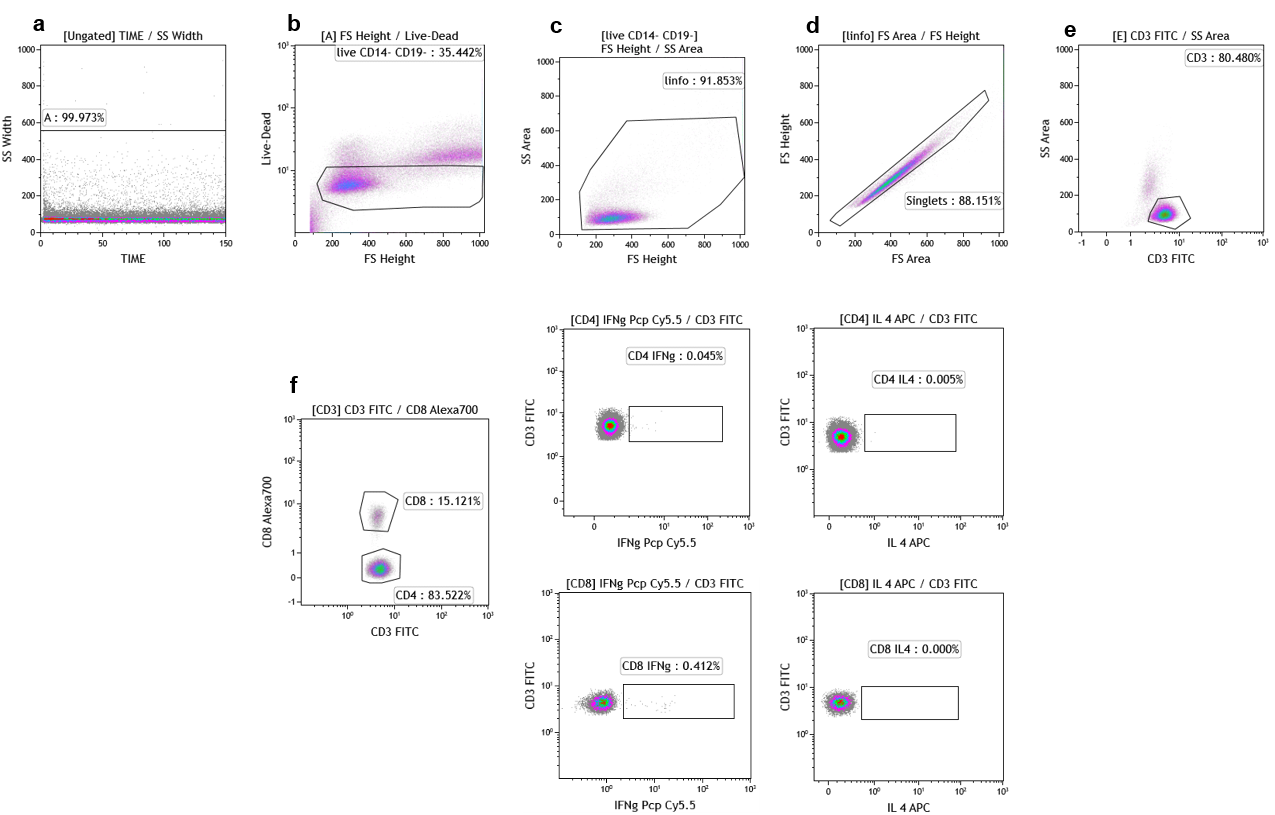 